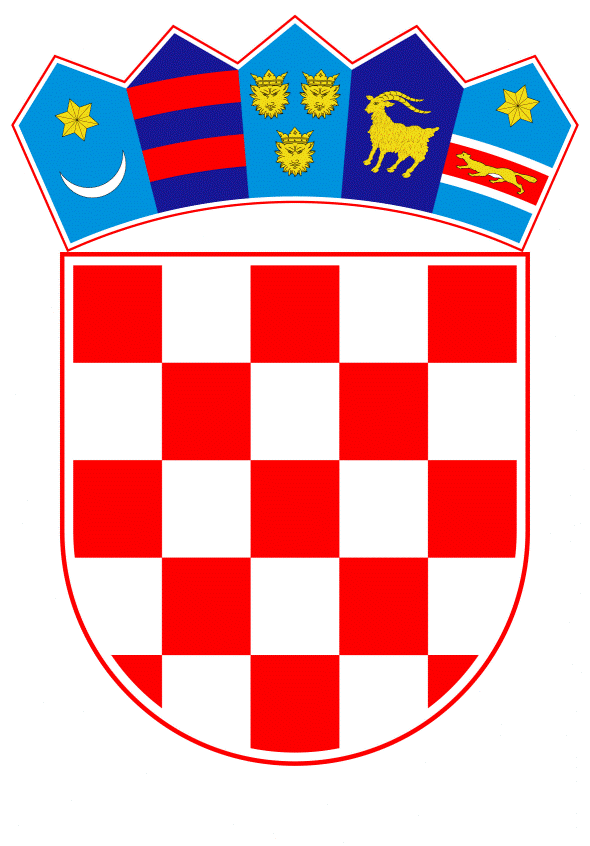 VLADA REPUBLIKE HRVATSKEZagreb, 16. ožujka 2023.______________________________________________________________________________________________________________________________________________________________________________________________________________________________PrijedlogNa temelju članka 8. i članka 31. stavka 2. Zakona o Vladi Republike Hrvatske („Narodne novine“, br. 150/11., 119/14., 93/16., 116/18. i 80/22.), Vlada Republike Hrvatske je na sjednici održanoj ____________ donijelaO D L U K Uo isplati jednokratnog novčanog primanja korisnicima prava u sustavu socijalne skrbi i sustavu skrbi o hrvatskim braniteljima iz Domovinskog rata radi ublažavanja posljedica rasta troškova životaI.Ovom Odlukom uređuje se isplata jednokratnog novčanog primanja korisnicima prava u sustavu socijalne skrbi i sustavu skrbi o hrvatskim braniteljima iz Domovinskog rata, radi ublažavanja posljedica rasta troškova života, u iznosima i pod uvjetima koji se uređuju ovom Odlukom.II.Jednokratno novčano primanje iz točke I. ove Odluke isplatit će se korisniku prava na naknadu za ugroženog kupca energenata te prava na doplatak za pomoć i njegu u sustavu socijalne skrbi, kojemu je to pravo priznato do dana stupanja na snagu ove Odluke.III.Jednokratno novčano primanje iz točke I. ove Odluke isplatit će se:-	korisniku kojemu je do stupanja na snagu ove Odluke priznato pravo na naknadu za nezaposlenog hrvatskog branitelja iz Domovinskog rata i članove njihovih obitelji prema propisu kojim se uređuju prava hrvatskih branitelja iz Domovinskog rata i članova njihovih obitelji, a nije mu priznato pravo na naknadu za ugroženog kupca energenata-	korisniku kojemu je do stupanja na snagu ove Odluke priznato pravo na novčanu naknadu za civilne stradalnike iz Domovinskog rata prema propisu kojim se uređuju prava civilnih stradalnika iz Domovinskog rata, a nije mu priznato pravo na naknadu za ugroženog kupca energenata i-	hrvatskim braniteljima iz Domovinskog rata koji se na dan stupanja na snagu ove Odluke vode u Evidenciji nezaposlenih, koju vodi Hrvatski zavod za zapošljavanje, a nisu korisnici zajamčene minimalne naknade ni naknade za nezaposlenog hrvatskog branitelja iz Domovinskog rata i članove njihovih obitelji.IV.Jednokratno novčano primanje iz točke I. ove Odluke određuje se u iznosu od 150,00 eura.V.Korisniku prava na doplatak za pomoć i njegu koji je istovremeno i korisnik prava na naknadu za ugroženog kupca energenata, jednokratno novčano primanje može biti isplaćeno samo po jednoj osnovi. Ako je jedan ili više korisnika prava na doplatak za pomoć i njegu član kućanstva kojemu je priznato pravo na naknadu za ugroženog kupca energenata, isplata jednokratne novčane pomoći izvršit će se samo s osnova priznatoga prava na doplatak za pomoć i njegu, za svakog korisnika.VI.Jednokratno novčano primanje iz točaka II. i III. ove Odluke isplatit će se u travnju 2023.Jednokratno novčano primanje iz točke II. ove Odluke isplatit će se putem Hrvatskog zavoda za socijalni rad. Jednokratno novčano primanje iz točke III. ove Odluke isplatit će se putem Ministarstva hrvatskih branitelja. VII.Jednokratno novčano primanje utvrđeno ovom Odlukom ne smatra se dohotkom sukladno članku 8. stavku 2. točki 1. Zakona o porezu na dohodak („Narodne novine“, br. 115/16., 106/18., 121/19., 32/20., 138/20. i 151/22.) te nije prihod u smislu članka 14.c Zakona o dobrovoljnom zdravstvenom osiguranju („Narodne novine“, br. 85/06., 150/08., 71/10., 53/20., 120/21. i 23/23.).Jednokratno novčano primanje utvrđeno ovom Odlukom ne može biti predmet ovrhe.VIII.Financijska sredstva za provedbu ove Odluke osigurana su u državnom proračunu Republike Hrvatske, unutar Razdjela 086 Ministarstvo rada, mirovinskoga sustava, obitelji i socijalne politike i Razdjela 041 Ministarstvo hrvatskih branitelja.IX.Za provedbu ove Odluke zadužuju se Ministarstvo rada, mirovinskoga sustava, obitelji i socijalne politike i Ministarstvo hrvatskih branitelja.X.Ova Odluka objavit će se u „Narodnim novinama“, a stupa na snagu 1. travnja 2023.KLASA: URBROJ: Zagreb, PREDSJEDNIKmr. sc. Andrej PlenkovićO B R A Z L O Ž E N J EKako bi se ublažile posljedice rasta troškova života, ovom odlukom predlaže se isplata jednokratnog novčanog primanja najosjetljivijim skupinama društva - korisnicima prava u sustavu socijalne skrbi i to prava na naknadu za ugroženog kupca energenata i prava na doplatak za pomoć i njegu, kojima je to pravo priznato u trenutku stupanja na snagu ove odluke te korisnicima u sustavu skrbi za hrvatske branitelje iz Domovinskog rata i to korisnicima novčane naknade za nezaposlene hrvatske branitelje i civilne stradalnike iz Domovinskog rata te hrvatskim braniteljima iz Domovinskog rata koji se vode u Evidenciji nezaposlenih.Isplata jednokratnog novčanog primanja, u slučaju istovremeno priznatog prava na naknadu za ugroženog kupca energenata i prava na doplatak za pomoć i njegu, se isključuje tako da jednokratno novčano primanje može biti isplaćeno samo s osnove jednog prava s tim da, ako je u kućanstvu kojemu je priznato pravo na naknadu za ugroženog kupca energenata više osoba kojima je priznato pravo na doplatak za pomoć i njegu jednokratno novčano primanje se isplaćuje samo s osnove prava na doplatak za pomoć i njegu za svakog korisnika toga prava u kućanstvu.Isplata jednokratnog novčanog primanja korisnicima u sustavu skrbi o hrvatskim braniteljima iz Domovinskog rata isplatit će se ako korisnik prava na naknadu za nezaposlenog hrvatskog branitelja iz Domovinskog rata i korisnik naknade za civilne stradalnike iz Domovinskog rata istovremeno nije korisnik prava na naknadu za ugroženog kupca energenata, odnosno hrvatskom branitelju iz Domovinskog rata koji se na dan stupanja na snagu ove odluke vodi u Evidenciji nezaposlenih a nije korisnik zajamčene minimalne naknade niti naknade za nezaposlenog hrvatskog branitelja iz Domovinskog rata i članove njihove obitelji.Jednokratno novčano primanje isplatit će se u iznosu od 150,00 eura u travnju 2023. Isplata jednokratnog novčanog primanja izvršit će se putem Hrvatskog zavoda za socijalni rad i Ministarstva hrvatskih branitelja.Jednokratno novčano primanje izuzeto je od ovrhe, a sukladno članku 8. stavku 2. točki 1. Zakona o porezu na dohodak, ne smatra se dohotkom te ne podliježe oporezivanju. Isto tako, neće se niti uračunavati u prihodovni cenzus za oslobođenje od plaćanja premije dopunskog zdravstvenog osiguranja. Financijska sredstva za provedbu ove odluke osiguravaju se u državnom proračunu Republike Hrvatske, unutar Razdjela 086 Ministarstvo rada, mirovinskoga sustava, obitelji i socijalne politike i 041 Ministarstvo hrvatskih branitelja, kao tijela koja su zadužena za provedbu iste. Predlagatelj:Ministarstvo rada, mirovinskoga sustava, obitelji i socijalne politike Predmet:Prijedlog odluke o isplati jednokratnog novčanog primanja korisnicima prava u sustavu socijalne skrbi i sustavu skrbi o hrvatskim braniteljima iz Domovinskog rata radi ublažavanja posljedica rasta troškova života 